Kalachhara Study Centre:NIELIT Agartala launched its Fourth Study Centre in Kalachhara, South Tripura. NIELIT Kalachhara Study Centre has been setup considering the view point of its remote location from Agartala main city, so that student in the area nearby can get the state of art education in the field of Information and Communication Technology. NIELIT Kalachhara Study Centre was inaugurated on 30th June 2107, in the august presence of Shri Anurag Mathur, Director-In-Charge, NIELIT Agartala, Shri Pravat Choudhury, Hon’ble Member of Legislative Assembly, Tripura.One of the main objectives behind this initiative is to get excellence in the field of capacity building by running various long term and short term courses at this Study Centre which will enhance employability skills of the youth of the State. Furthermore, NIELIT Kalachhara has been set up with the following objectives:To generate quality manpower and develop skilled professionals in the area of Information, Electronics and Communications Technology (IECT) and allied by providing world class education & training and accreditation services.To provide continuing support to learners and trainers through active design & development of innovative curricula and acquisition of content aligned with the dynamically changing IECT scenario.To establish a quality system of examination and certification that is globally recognized providing a fair assessment of the competency of students.To establish standards in the areas of IECT and to develop markets in the emerging areas.To impart continuing Education for up-gradation of knowledge and skills, in view of high obsolescence in the area of IECT, e-Governance, ESDM etc.Courses Offered:      1. Short Term Courses: Infrastructure/Facilities:Class room: 2 Nos. Each one having 30 student seating capacitiesSoftware Lab: 1 No.Hardware Lab: 1 No.LibraryInternet ConnectivityContact Address: NIELIT Kalachhara Study Centre ,Kalachhara Bazar, District-South        Tripura-799143.Contact Details: +917085070078Timings: 9:30 AM to 05:00 PM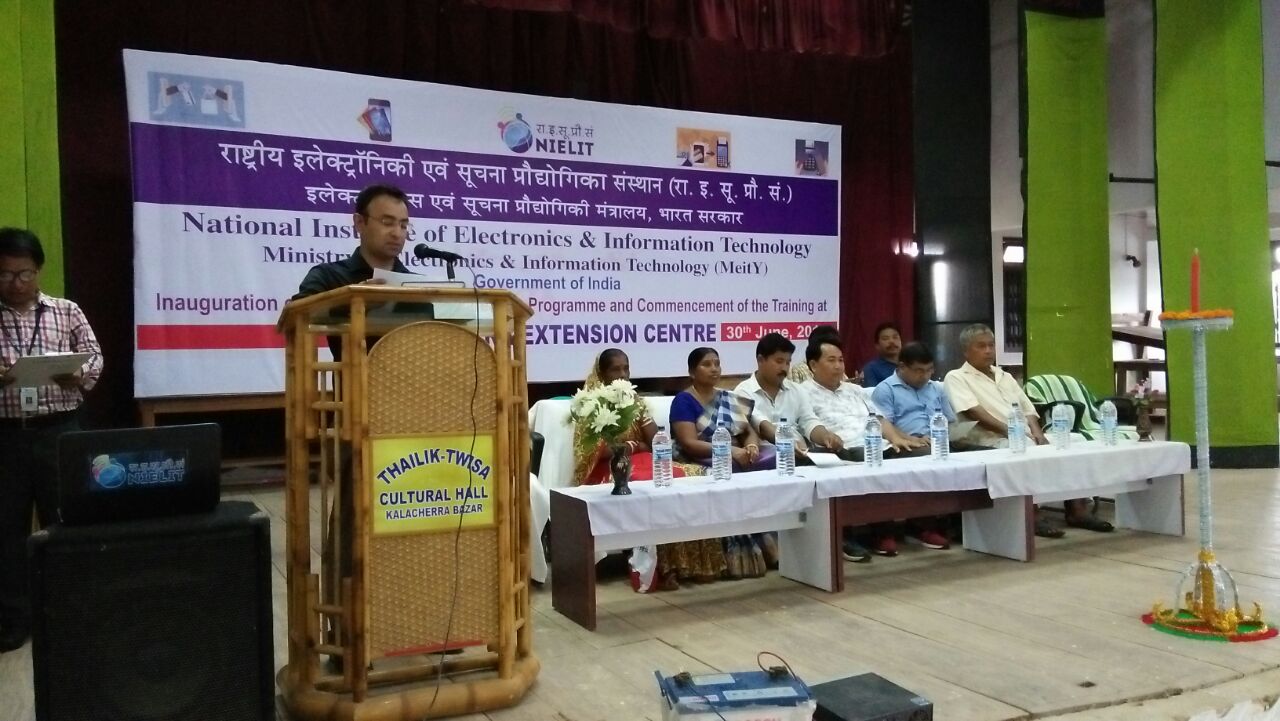 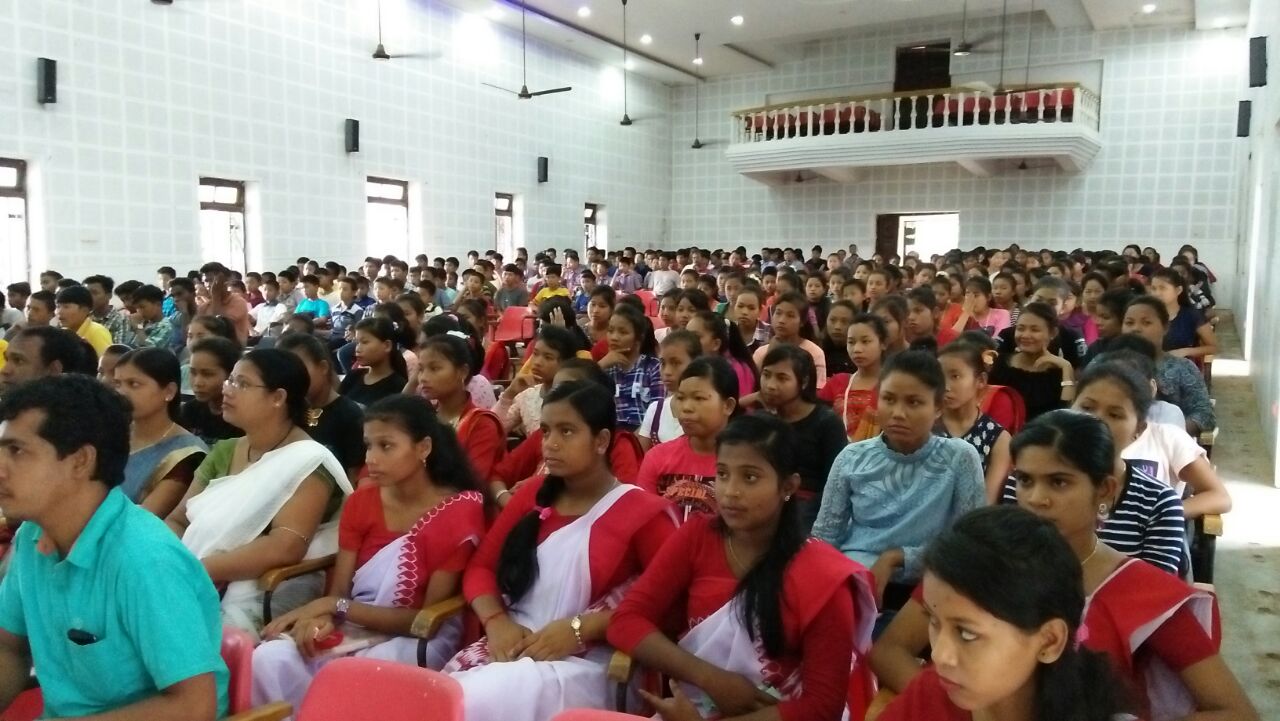 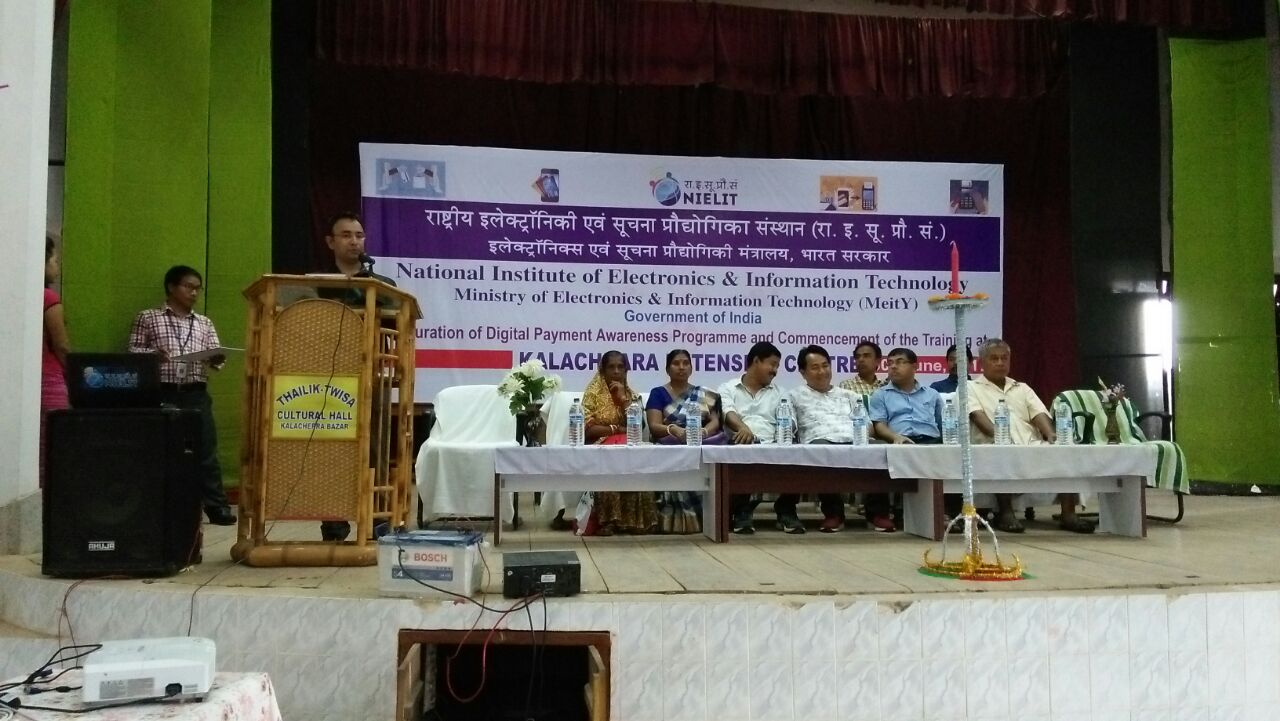 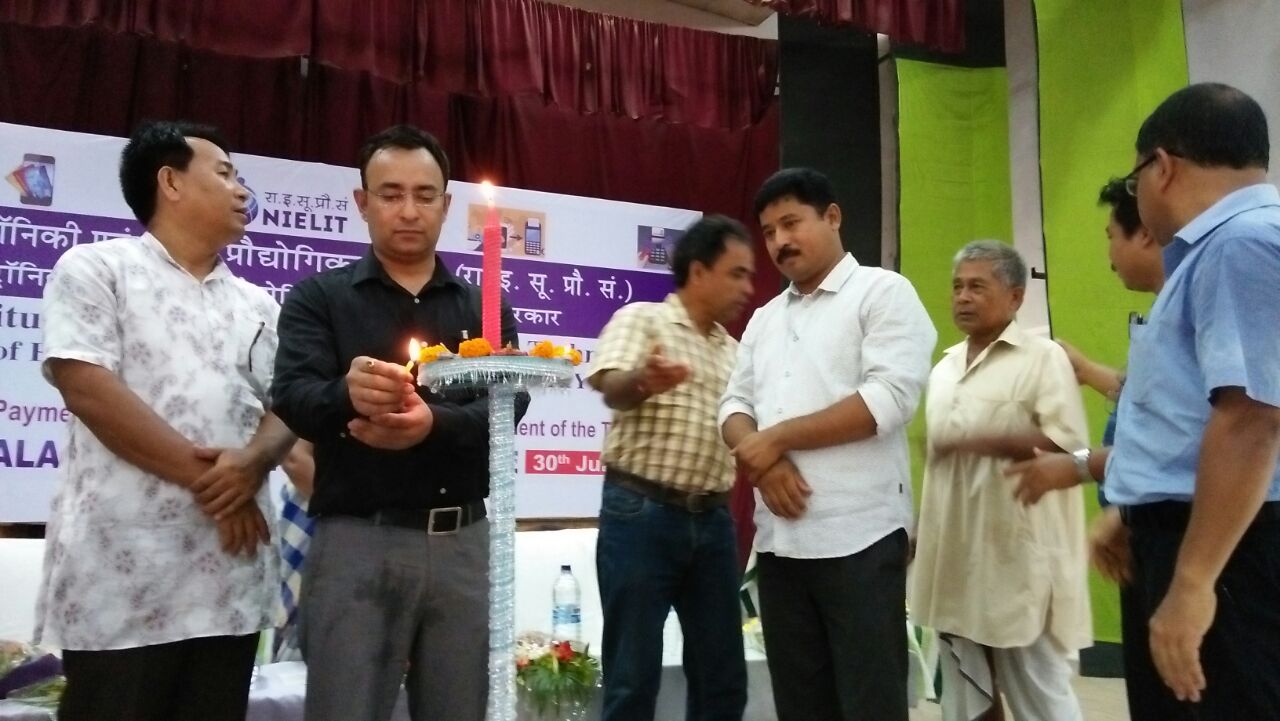 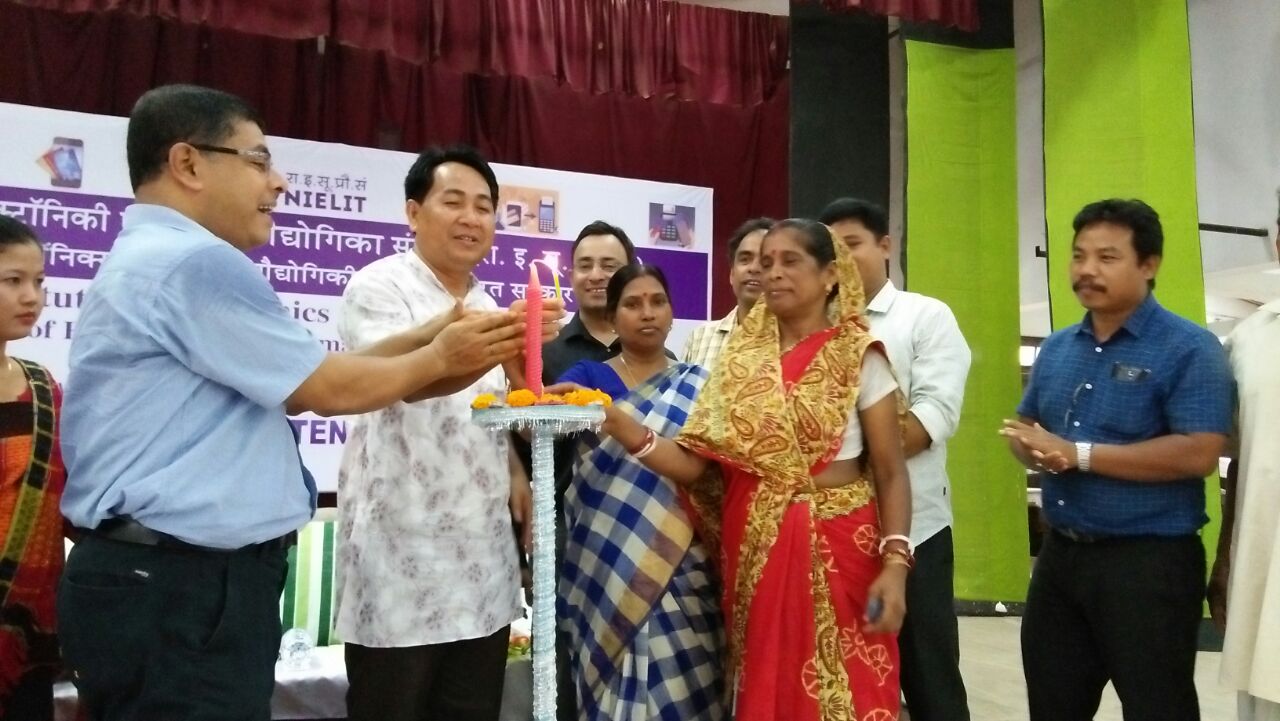 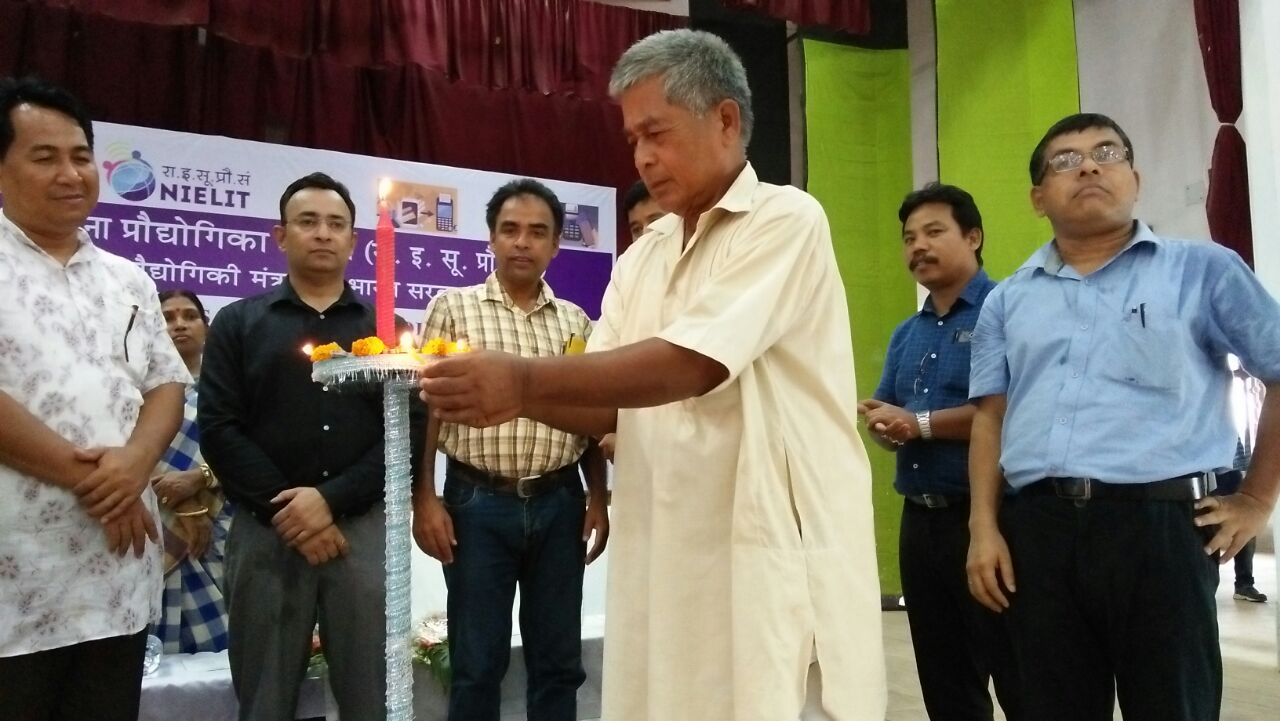 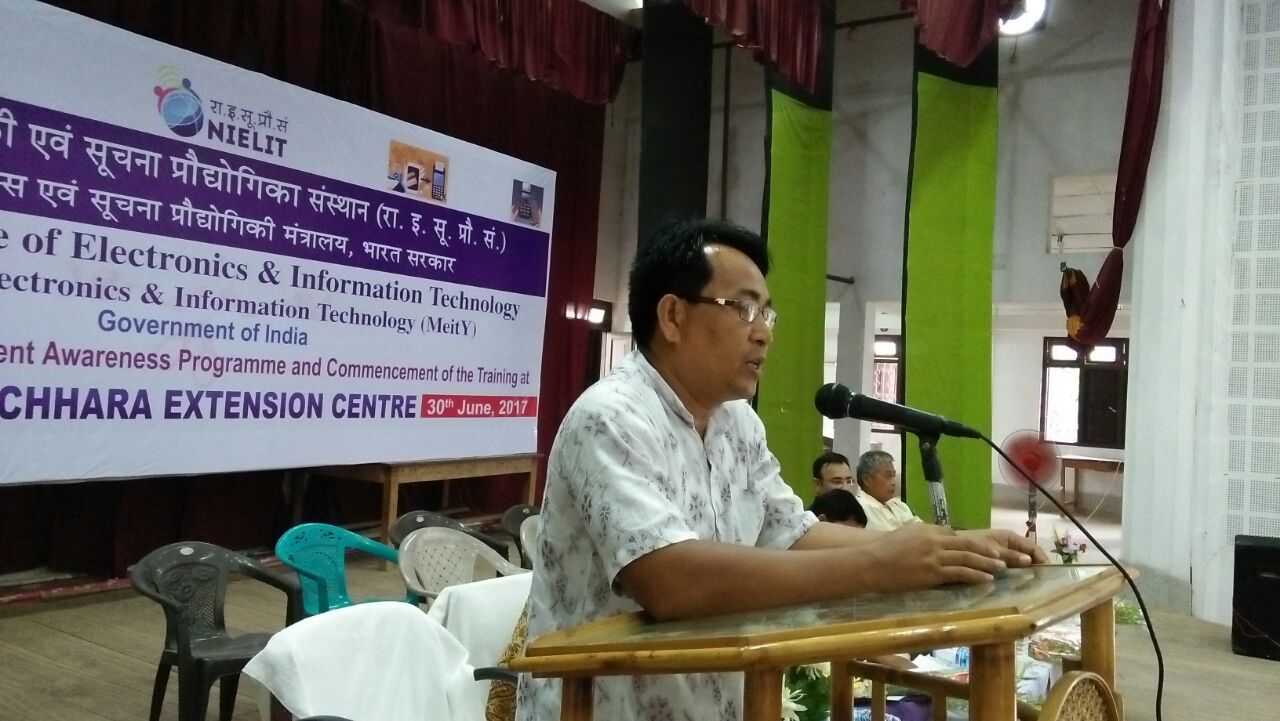 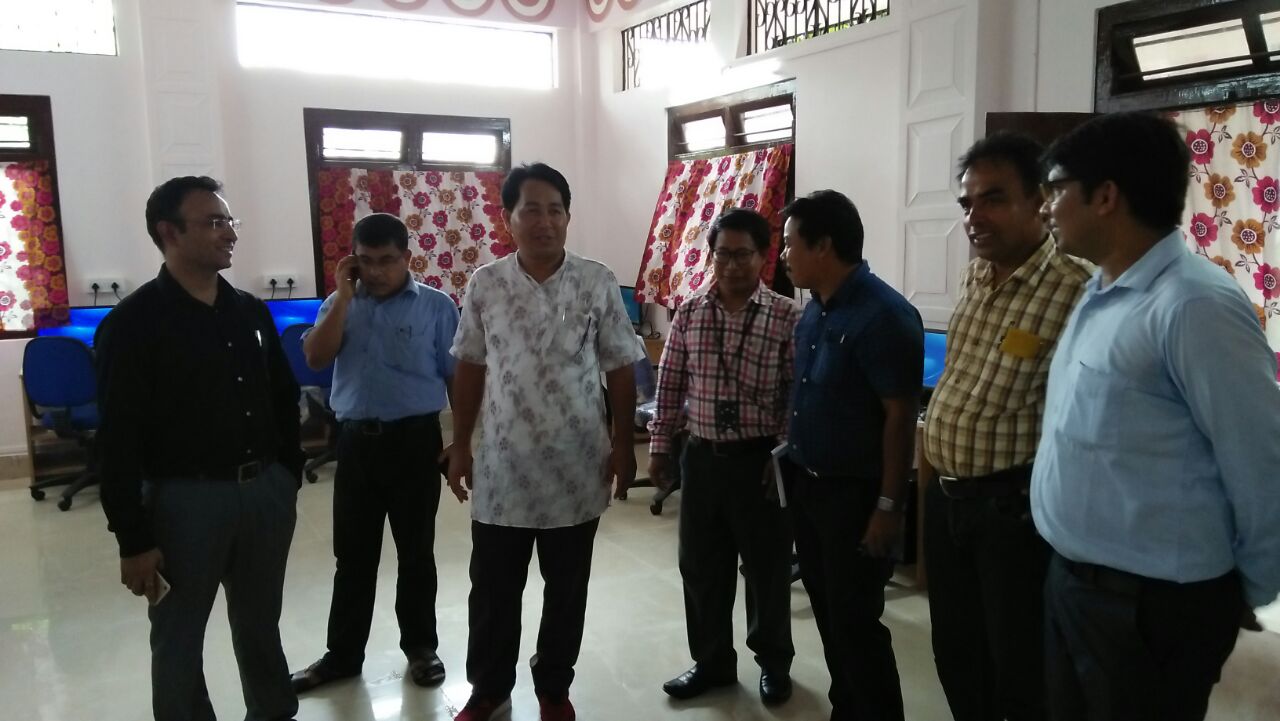 CourseDurationEligibilityNIELIT BCC2 Months(36Hrs)Knowledge of reading and writing in English.NIELIT CCC3 Months (80Hrs)10th standardCertificate Course in Desktop Publishing3 Months (80Hrs)Basic Computer KnowledgeCertificate Course in PC Hardware & Networking3 Months (80Hrs)Pass in 12th  with basic knowledge of computersDiploma in Computer Application & Network Administration6 Months (200 Hrs)Pass in 12th  with basic computer knowledgeCertificate Course in Mobile Repair & Maintenance3 Months (80Hrs)Pass in 10th 